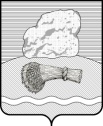 РОССИЙСКАЯ ФЕДЕРАЦИЯКалужская областьДуминичский районАдминистрация сельского поселения«ДЕРЕВНЯ ДУМИНИЧИ» ПОСТАНОВЛЕНИЕ «30» декабря 2020 года                                                                                                                                                                                     №59 О внесении  изменений  в муниципальную программу «Благоустройство территории сельского поселения «Деревня Думиничи», утвержденную постановлением администрации сельского поселения «Деревня Думиничи» от 15.11.2016 №65.        В связи с необходимостью развития и поддержки сферы благоустройства сельского поселения «Деревня Думиничи», определения приоритетных направлений и разработки комплекса конкретных мер развития отрасли на 2017-2022 годы и руководствуясь Федеральным законом № 131 –ФЗ от 06.10.2003 «Об общих принципах организации местного самоуправления в Российской Федерации», Уставом сельского поселения «Деревня Думиничи»    ПОСТАНОВЛЯЮ:            Внести в Постановление администрации сельского поселения «Деревня Думиничи» от 15.11.2016г №65 «Об утверждении  муниципальной программы «Благоустройство территории сельского поселения «Деревня Думиничи»» ( редакция от 06.07.2017 №30 от 08.11.2017 №50; от 13.11.2017 №54; от 09.02.2018 №13; от 18.06.2018 №35; от 26.09.2018 №43, от 21.12.2018 №58, от 29.12.2018 №66, от 30.01.2019 №7, от 18.02.2019 №10, от 30.09.2019 №39, от 06.11.2019 №48, от 29.11.2019 №51, от 31.12.2019 №64, от 22.01.2020 №3, от 20.02.2020 №6, 02.04.2020 №14, от 29.07.2020 №26, от 27.11.2020 №48) следующие изменения:1.1. Внести изменения в п.7 паспорта муниципальной программы «Благоустройство территории СП «Деревня Думиничи»» «Объемы финансирования муниципальной Программы за счет всех источников финансирования»  «Общий объем финансирования Программы всего»  число «7506536,05»  заменить числом «7520380,44», «2020г» число «1564418,60» заменить числом «1578262,99».1.2.  Внести изменения в подпункт 6.1 пункта 6 муниципальной программы «Благоустройство территории СП «Деревня Думиничи»» «Общий объем финансовых ресурсов, необходимых для реализации муниципальной программы всего»  число «7506536,05» заменить числом «7520380,44», «2020г» число «1564418,60» заменить числом «1578262,99».1.3.  Внести изменения в п.8 муниципальной Программы «Благоустройство территории сельского поселения «Деревня Думиничи»»: «Перечень мероприятий, необходимых для реализации муниципальной программы «Благоустройство территории сельского поселения «Деревня Думиничи»»,  изложив его в следующей редакции:2. Постановление вступает в силу с момента подписания, подлежит обнародованию и размещению на официальном сайте органов местного самоуправления сельского поселения «Деревня Думиничи» http://spduminichi.ru/.  3. Контроль за исполнением настоящего  постановления  оставляю за собой.   Глава  администрации                                                                                                           Г.Н.Чухонцева№ п/пНаименование мероприятияСроки реализацииОтветственный за мероприятиеИсточники финансированияСумма расходов, всего (руб.)в том числе по годам реализации. Подпрограммы:в том числе по годам реализации. Подпрограммы:в том числе по годам реализации. Подпрограммы:в том числе по годам реализации. Подпрограммы:в том числе по годам реализации. Подпрограммы:в том числе по годам реализации. Подпрограммы:в том числе по годам реализации. Подпрограммы:№ п/пНаименование мероприятияСроки реализацииОтветственный за мероприятиеИсточники финансированияСумма расходов, всего (руб.)2017201820192020202120222023Уличное освещение территории населенных пунктов сельского поселения «Деревня Думиничи»Уличное освещение территории населенных пунктов сельского поселения «Деревня Думиничи»Уличное освещение территории населенных пунктов сельского поселения «Деревня Думиничи»Уличное освещение территории населенных пунктов сельского поселения «Деревня Думиничи»Уличное освещение территории населенных пунктов сельского поселения «Деревня Думиничи»Уличное освещение территории населенных пунктов сельского поселения «Деревня Думиничи»Уличное освещение территории населенных пунктов сельского поселения «Деревня Думиничи»Уличное освещение территории населенных пунктов сельского поселения «Деревня Думиничи»Уличное освещение территории населенных пунктов сельского поселения «Деревня Думиничи»Уличное освещение территории населенных пунктов сельского поселения «Деревня Думиничи»Уличное освещение территории населенных пунктов сельского поселения «Деревня Думиничи»Уличное освещение территории населенных пунктов сельского поселения «Деревня Думиничи»1.1Организация и содержание уличного освещения2017-2023Администрация СП «Деревня Думиничи»Средства местного бюджета,Средства областного бюджета3245409,8413844,39483986,03364005,24393843,98401430,5913844,39534048,00534048,00534048,00Организация и содержание объектов благоустройства территории населенных пунктов сельского поселения «Деревня Думиничи»Организация и содержание объектов благоустройства территории населенных пунктов сельского поселения «Деревня Думиничи»Организация и содержание объектов благоустройства территории населенных пунктов сельского поселения «Деревня Думиничи»Организация и содержание объектов благоустройства территории населенных пунктов сельского поселения «Деревня Думиничи»Организация и содержание объектов благоустройства территории населенных пунктов сельского поселения «Деревня Думиничи»Организация и содержание объектов благоустройства территории населенных пунктов сельского поселения «Деревня Думиничи»Организация и содержание объектов благоустройства территории населенных пунктов сельского поселения «Деревня Думиничи»Организация и содержание объектов благоустройства территории населенных пунктов сельского поселения «Деревня Думиничи»Организация и содержание объектов благоустройства территории населенных пунктов сельского поселения «Деревня Думиничи»Организация и содержание объектов благоустройства территории населенных пунктов сельского поселения «Деревня Думиничи»Организация и содержание объектов благоустройства территории населенных пунктов сельского поселения «Деревня Думиничи»Организация и содержание объектов благоустройства территории населенных пунктов сельского поселения «Деревня Думиничи»2.1Работы по благоустройству территории сельского поселения2017-2023Администрация СП  «Деревня Думиничи»Бюджет сельского поселения1652960,9973297,32270413,16119337,38307806,41454107,00214000,00214000,002.2Организация сбора и вывоза бытовых отходов и мусора2017-2023АдминистрацияСП «Деревня Думиничи»Бюджет МР «Думиничский район»710320,0088645,0044000,00192675,00175000,0070000,0070000,0070000,002.3Ритуальные услуги2018-2020АдминистрацияСП «Деревня Думиничи»Бюджет МР «Думиничский район»294789,600122000,00106300,0066489,600002.4Софинансирование реализации проектов развития общественной инфраструктуры муниципальных образований, основанных на местных инициативах 2019-2021Администрация СП «Деревня Думиничи»Бюджет сельского поселения, средства областного бюджета220506,00718906,000075645,00322225,0084861,00396681,0060000,00002.5Реализация мероприятий в области  кадастровых работ  2020Администрация СП «Деревня Думиничи»Бюджет сельского поселения, средства областного бюджета13215,00118935,0000013215,00118935,000002.6Выполнение кадастровых работ по внесению изменений в документы территориального планирования и градостроительного зонирования2021-2022Администрация СП «Деревня Думиничи»Бюджет сельского поселения, средства областного бюджета53149,34478344,0023548,00211932,0029601,34266412,000ИТОГО ПО ПРОГРАММЕ:2017-2023Администрация СП «Деревня Думиничи»Бюджет сельского поселения7520380,44645928,35800418,401210026,361578262,991353635,001114061,34818048,00